Your recent request for information is replicated below, together with our response.Please advise whether any action has been taken against any police officers and their ability to carry out their job as a result of them being overweight over the last five years.Please provide me with any communications or guidance issued to this effect.Having considered your request in terms of the above Act, I can advise you that this information is not recorded. As such, in terms of Section 17 of the Freedom of Information (Scotland) Act 2002, this represents a notice that the information you seek is not held by Police Scotland. You may be interested in some of Police Scotland’s Standard Operating Procedures (SOPs), which cover Officer and Staff capability, uniform and appearance standards, Disability, Equality etc. which are available on our website, via the following link:- Standard Operating Procedures - Police Scotland If you require any further assistance please contact us quoting the reference above.You can request a review of this response within the next 40 working days by email or by letter (Information Management - FOI, Police Scotland, Clyde Gateway, 2 French Street, Dalmarnock, G40 4EH).  Requests must include the reason for your dissatisfaction.If you remain dissatisfied following our review response, you can appeal to the Office of the Scottish Information Commissioner (OSIC) within 6 months - online, by email or by letter (OSIC, Kinburn Castle, Doubledykes Road, St Andrews, KY16 9DS).Following an OSIC appeal, you can appeal to the Court of Session on a point of law only. This response will be added to our Disclosure Log in seven days' time.Every effort has been taken to ensure our response is as accessible as possible. If you require this response to be provided in an alternative format, please let us know.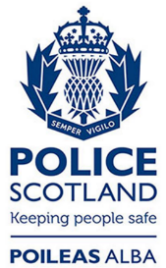 Freedom of Information ResponseOur reference:  FOI 23-0994Responded to:  1st May 2023